          АДМИНИСТРАЦИЯМУНИЦИПАЛЬНОГО РАЙОНА         КАМЫШЛИНСКИЙ    САМАРСКОЙ ОБЛАСТИ          ПОСТАНОВЛЕНИЕ             16.05.2017 г №220  Об утверждении перечня первичных средств тушения пожаров, противопожарного инвентаря на территории общего пользования населенных пунктов муниципального района Камышлинский Самарской области В соответствии с  Федеральным законом от 21 декабря 1994 года N 69-ФЗ "О пожарной безопасности", Федеральным законом от 6 октября 2003 года N 131-ФЗ "Об общих принципах организации местного самоуправления в Российской Федерации, руководствуясь Уставом муниципального района Камышлинский Самарской области, Администрация муниципального района Камышлинский Самарской областиПОСТАНОВЛЯЕТ: 	1. Утвердить прилагаемый Перечень первичных средств тушения пожаров, противопожарного инвентаря на территории общего пользования населенных пунктов муниципального района Камышлинский Самарской области. 2. Рекомендовать Главам сельских поселений муниципального района Камышлинский Самарской области:2.1. Принять соответствующее постановление и утвердить Перечень первичных средств тушения пожаров, противопожарного инвентаря на территории общего пользования населенных пунктов сельского поселения.  2.2. Определить места  общего пользования  на территории сельского поселения и произвести расчет комплектования этих мест противопожарным инвентарем.3. Опубликовать настоящее Постановление в газете «Камышлинские известия».4. Разместить настоящее Постановление на официальном сайте Администрации муниципального района Камышлинский Самарской области в сети Интернет /www.kamadm.ru/.5. Контроль за исполнением настоящего Постановления оставляю за собой.6. Настоящее Постановление вступает в силу со дня его подписания.Глава муниципального района                                            Р.К. БагаутдиновМингазов, 3-34-34УТВЕРЖДЕНПостановлением Администрации муниципального района Камышлинский Самарской области от 16.05.2017 №220Переченьпервичных средств тушения пожаров и противопожарного инвентаря и источников внутреннего и наружного противопожарного водоснабжения на территории общего пользования населенных пунктовОгнетушители следует располагать на видных местах от выходов из помещений на высоте не более 1,5 метра или устанавливать на полу с обязательной фиксацией от возможного падения при случайном воздействии. Огнетушители не должны препятствовать безопасной эвакуации.У каждого жилого дома в летнее время устанавливается емкость для хранения воды не менее 0,2 куб.м. и комплектуется ведром.У каждого жилого дома устанавливается ящик с песком, объемом 0,5-1,0 куб.м. и комплектуется совковой лопатой.Наименование помещений, строенийНаименование и количество первичных средств тушения пожаров, противопожарного инвентаря, обязательных для оснащения помещений, строений12Отдельное жилое помещение в коммунальной квартире, общежитииОгнетушитель порошковый или углекислотный - одинИндивидуальный жилой домОгнетушитель порошковый или углекислотный массой огнетушащего состава не менее двух килограммов – один на 100 квадратных метров общей площади. Ёмкость с водой объёмом 0,2 ³м – одна. Ведро – два.Строение на земельном участке, оборудованное отопительным, нагревательным прибором или системойОгнетушитель порошковый или углекислотный массой огнетушащего состава не менее двух килограммов – один на 50 квадратных метров защищаемой площади, но не менее одного на каждое строение.ГаражОгнетушитель порошковый или углекислотный массой огнетушащего состава не менее трех килограммов – один. Асбестовое полотно или полотно из грубошерстной ткани размером не менее 2х1,5 метра - одно.Помещение, строение общественного или иного назначения, в котором осуществляется трудовая деятельностьПо нормам Правил противопожарного режима в Российской Федерации, утвержденных постановлением Правительства Российской Федерации от 25 апреля 2012 года №390 «О противопожарном режиме».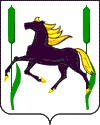 